AUTHORIZATION FOR AND CONSENT TO RELEASE INFORMATIONI hereby authorize the release of all information contained in my medical recordsFrom:   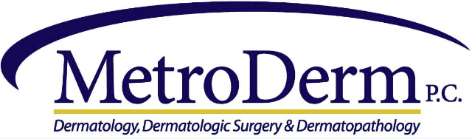  and send information contained in my medical records by standard mail post and send all information contained in my medical records by fax transmissionTo:	____________________________________		____________________________________	Name of Physician					Name of Practice____________________________________		____________________________________Office Phone Number					Office Fax Number__________________________________________________________________________________Street Address						  City		   State	       	     Zip CodeI UNDERSTAND THAT THIS AUTHORIZATION INCLUDES THE RELEASE OF CONFIDENTIAL INFORMATION WHICH MAY INCLUDE HIV RECORDS, PSYCHIATRIC MENTAL ILLNESS, DRUG/ALCOHOL ABUSE, VENEREAL DISEASE AND ANY OTHER STATUTORY PROTECTED DISEASES. I UNDERSTAND THIS CONSENT MAY BE REVOKED BY ME AT ANY TIME BY WRITTEN NOTICE UNLESS THE RECORDS HAVE ALREADY BEEN RELEASED. THIS AUTHORIZATION WILL EXPIRE NINETY (90) DAYS FROM DATE SIGNED.By: 	____________________________________		____________________________________	Printed Name of Patient				Date of Birth (MM/DD/YYYY)		____________________________________		____________________________________Signature of Patient/Guardian				Date____________________________________		____________________________________Guardian’s Relationship to Patient			Signature of WitnessCONFIDENTIALITY NOTICEThis transmittal is intended only for the use of the individual or entity to which it is addressed and may or may not contain protected health information which strictly confidential. This information may only be used or disclosed in accordance with federal law which contains penalties for misuse. If you are not the intended recipient of this transmission, you may not otherwise use or disclose the information contained in this transmission. If you received this transmission in error, please return the transmission to MetroDerm, P.C. at 404-257-9931 and delete or destroy the information. Thank you.